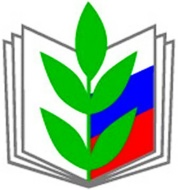 ПРОФСОЮЗ РАБОТНИКОВ НАРОДНОГО ОБРАЗОВАНИЯ И НАУКИ РФ(ОБЩЕРОССИЙСКИЙ ПРОФСОЮЗ ОБРАЗОВАНИЯ)АЛТАЙСКАЯ КРАЕВАЯ ОРГАНИЗАЦИЯП Р Е З И Д И У МПОВЕСТКА ЗАСЕДАНИЯ27-28 марта 2019 г.	          	                                            	    Протокол № 181. Об утверждении сводных отчетов за 2018 год. Анализ и обобщение информации по профсоюзному членству, финансовой, правозащитной работе, охране труда, колдоговорной кампании. Докладывают: Иванищева Светлана Борисовна, заместитель председателя Алтайской краевой организации Профсоюза;Мерзлякова Валентина Николаевна, заместитель председателя по труду, заработной плате и финансовой работе, главный бухгалтер;Лысикова Наталья Михайловна, заместитель председателя краевой организации Профсоюза по правовой работе, главный правовой инспектор труда;Янков Николай Петрович, главный технический инспектор труда.2. О состоянии информационной работы в Алтайской краевой организации за 2018 год.Докладывает: Ивановская Елена Леонидовна, заместитель председателя Алтайской краевой организации Профсоюза по информационной работе.3. Об итогах работы молодежных советов местных организаций Профсоюза в 2018 году.Докладывает: Ивановская Елена Леонидовна, заместитель председателя Алтайской краевой организации Профсоюза по информационной работе.4. О Публичном отчёте комитета Алтайской краевой организации Профсоюза за 2018 год.Докладывает: Абдуллаев Юрий Геннадьевич, председатель Алтайской краевой организации Профсоюза.5. О подготовке к очередной XXIX отчётно-выборной конференции краевой организации Профсоюза. Докладывает: Иванищева Светлана Борисовна, заместитель председателя Алтайской краевой организации Профсоюза.6. О продлении сроков полномочий председателей местных организаций Профсоюза.Докладывает: Иванищева Светлана Борисовна, заместитель председателя Алтайской краевой организации Профсоюза.7. О кандидатуре для избрания на должность председателя Алтайской краевой организации Профсоюза работников народного образования и науки Российской Федерации.Докладывает: Иванищева Светлана Борисовна, заместитель председателя Алтайской краевой организации Профсоюза.8. О проведении Года 100-летия студенческого профсоюзного движения в Алтайской краевой организации Профсоюза. Докладывает: Ивановская Елена Леонидовна, заместитель председателя Алтайской краевой организации Профсоюза по информационной работе.9. О формировании системы управления охраной труда в системе образования Алтайского края.Докладывает: Янков Николай Петрович, главный технический инспектор труда.10. О проведении мониторинга прохождения работниками образования медицинских осмотров.Докладывает: Янков Николай Петрович, главный технический инспектор труда.11. О ходе исполнения постановления внеочередного пленарного заседания комитета «Об организационно-финансовом укреплении Алтайской краевой организации Профсоюза» от 20 апреля 2017 г. № 4 (с приглашением председателей местных организаций Профсоюза). Докладывают: Десятова Светлана Николаевна, председатель Смоленской районной организации Профсоюза;Иванищева Светлана Борисовна, заместитель председателя Алтайской краевой организации Профсоюза.12. О совершенствовании организационной структуры профсоюзных организаций учреждений профессионального образования края. Докладывает: Иванищева Светлана Борисовна, заместитель председателя Алтайской краевой организации Профсоюза.13. Об исполнении постановлений президиума краевой организации Профсоюза за 2018 год. Докладывает: Иванищева Светлана Борисовна, заместитель председателя Алтайской краевой организации Профсоюза.14. О расходовании средств профсоюзного бюджета, произведенном с 1 января по 26 марта  2019 года.Докладывает: Мерзлякова В.Н., заместитель председателя по труду, заработной плате и финансовой работе, главный бухгалтер.15. О паритетных программах солидарной поддержки членов Профсоюза, принятых местными организациями.Докладывает: Мерзлякова В.Н., заместитель председателя по труду, заработной плате и финансовой работе, главный бухгалтер.16. О постановлениях президиума краевой организации Профсоюза, принятых в период с 20 декабря 2018 года по 26 марта 2019 года.Докладывает: Иванищева С.Б., заместитель председателя Алтайской краевой организации Профсоюза. 17. О кандидатуре Карповой М.Б., председателя Бийской городской организации Профсоюза, в состав Общественной палаты Алтайского края.Докладывает: Иванищева С.Б., заместитель председателя Алтайской краевой организации Профсоюза. ИНФОРМАЦИОННО:1. О работе органов государственного контроля и надзора в сфере образования Алтайского края, взаимодействии с профсоюзными организациями по данному вопросу.Докладывают:Сорокина Ольга Владимировна, начальник отдела государственного контроля и надзора в области образования;Абдуллаев Юрий Геннадьевич, председатель Алтайской краевой организации Профсоюза.2. О сотрудничестве с Ассоциацией по правам заёмщиков по вопросу снижения закредитованности членов Профсоюза, оказания им квалифицированной правовой поддержки в ситуациях долговой нагрузки и профилактики вреда от мошеннических действий с банковскими картами.Выступающие от Ассоциации по правам заёмщиков:Нестеров Игорь Леонидович;Доровских Антон Александрович.